Réunion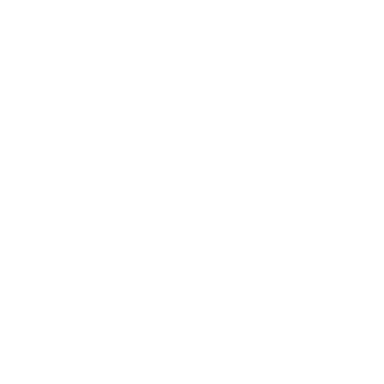 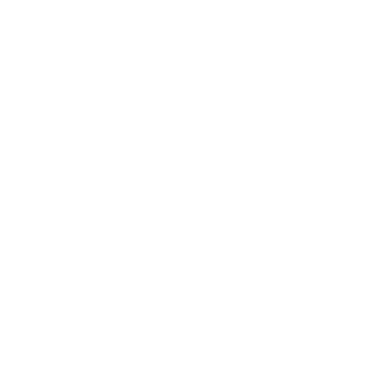 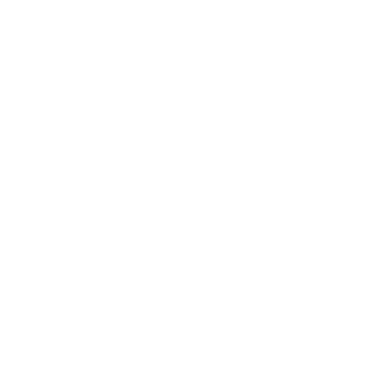 Ordre du jourRapide exposé du projetODJ 1ODJ 2ODJ 3ODJ 4Prochaine RéunionAction ItemsActeur(s)Date limiteEtat d’avancementActionNomA faire / En cours / FaitActionNomA faire / En cours / FaitActionNomA faire / En cours / FaitActionNomA faire / En cours / FaitActionNomA faire / En cours / FaitActionNomA faire / En cours / FaitActionNomA faire / En cours / Fait